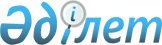 "Экономиканың стратегиялық маңызы бар салаларындағы меншіктің мемлекеттік мониторингі мәселелерi" туралы Қазақстан Республикасы Үкіметінің 2004 жылғы 2 шілдедегі № 730 қаулысының және "Қазақстан Республикасы Қаржы министрлiгiнiң кейбiр мәселелерi туралы" Қазақстан Республикасы Үкіметінің 2008 жылғы 24 сәуірдегі № 387 қаулысымен бекітілген Қазақстан Республикасы Үкіметінің кейбір шешімдеріне енгізілетін өзгерістердің 6-тармағының күші жойылды деп тану туралыҚазақстан Республикасы Үкіметінің 2023 жылғы 10 тамыздағы № 661 қаулысы.
      Қазақстан Республикасының Үкіметі ҚАУЛЫ ЕТЕДІ:
      1. Мыналардың күші жойылды деп танылсын:
      1) "Экономиканың стратегиялық маңызы бар салаларындағы меншіктің мемлекеттік мониторингі мәселелері" туралы Қазақстан Республикасы Үкіметінің 2004 жылғы 2 шілдедегі № 730 қаулысы;
      2) "Қазақстан Республикасы Қаржы министрлігінің кейбір мәселелері туралы" Қазақстан Республикасы Үкіметінің 2008 жылғы 24 сәуірдегі № 387 қаулысымен бекітілген Қазақстан Республикасы Үкіметінің кейбір шешімдеріне енгізілетін өзгерістердің 6-тармағы.
      2. Осы қаулы алғашқы ресми жарияланған күнінен кейін күнтізбелік он күн өткен соң қолданысқа енгізіледі.
					© 2012. Қазақстан Республикасы Әділет министрлігінің «Қазақстан Республикасының Заңнама және құқықтық ақпарат институты» ШЖҚ РМК
				
      Қазақстан РеспубликасыныңПремьер-Министрі 

Ә. Смайылов
